Ferie zimowe 2019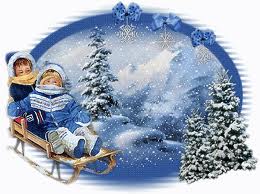 DataRodzaj zajęćponiedziałek11.02.2019Godz. 9.00Zimowe spotkanie przyjaciół przyrody (LOP)Zima na wesoło – zabawy na śniegu /lub zajęcia plastyczneWtorek12.02.2019Godz. 9.00-13.00Dzień otwarty w „0”Gry i zabawy z językiem angielskimŚroda13.02.2019Godz. 10.00Kartka walentynkowa – zajęcia plastyczneCzwartek14.02.2019Godz. 9.00Łamigłówki matematyczne / sudokuPiątek15.02.2019Godz.9.00Wyjazd na basen do Sanoka	